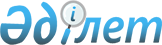 О внесении изменения в решение Павлодарского районного маслихата (32 внеочередная сессия, 5 созыв) от 25 апреля 2014 года № 32/242 "Об установлении размеров социальной помощи для отдельно взятой категории получателей к памятным датам и праздничным дням"
					
			Утративший силу
			
			
		
					Решение маслихата Павлодарского района Павлодарской области от 07 ноября 2014 года № 40/297. Зарегистрировано Департаментом юстиции Павлодарской области 25 ноября 2014 года № 4177. Утратило силу решением Павлодарского районного маслихата Павлодарской области от 23 декабря 2020 года № 78/366
      Сноска. Утратило силу решением Павлодарского районного маслихата Павлодарской области от 23.12.2020 № 78/366 (вводится в действие со дня его первого официального опубликования).
      В соответствии с  пунктом 2-3 статьи 6 Закона Республики Казахстан "О местном государственном управлении и самоуправлении в Республике Казахстан",  постановлением Правительства Республики Казахстан от 21 мая 2013 года № 504 "Об утверждении  Типовых правил оказания социальной помощи, установления размеров и определения перечня отдельных категорий нуждающихся граждан" Павлодарский районный маслихат РЕШИЛ:
      1. Внести в  решение Павлодарского районного маслихата (32 внеочередная сессия, 5 созыв) от 25 апреля 2014 года № 32/242 "Об установлении размеров социальной помощи для отдельно взятой категории получателей к памятным датам и праздничным дням" (зарегистрированное в Реестре государственной регистрации нормативных правовых актов № 3780, опубликованное от 4 мая 2014 года в районной газете "Заман тынысы" № 19, опубликованное от 4 мая 2014 года в районной газете "Нива" № 19), следующее изменение:
      в абзаце шестом  пункта 1 слова "Международному дню инвалидов" заменить словами "Дню инвалидов Республики Казахстан".
      2. Контроль за выполнением данного решения возложить на постоянную комиссию районного маслихата по вопросам социально-экономического развития и бюджета.
      3. Настоящее решение вводится в действие после дня его первого официального опубликования.
					© 2012. РГП на ПХВ «Институт законодательства и правовой информации Республики Казахстан» Министерства юстиции Республики Казахстан
				
Председатель сессии, 
секретарь маслихата 